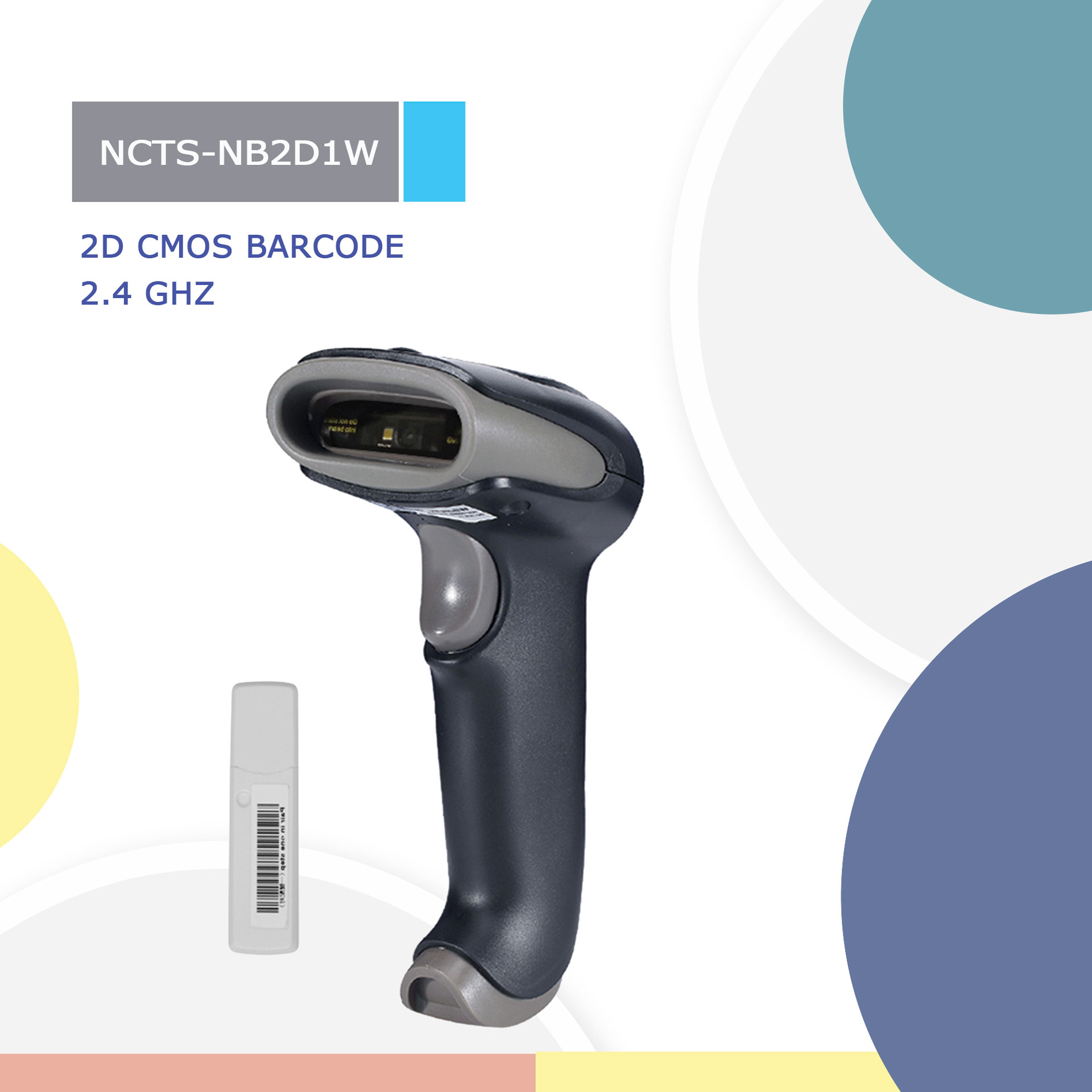 NCTS-NB2D1W(2D CMOS Wireless 2.4G Handheld Barcode Scanner)Technical ParametersTechnical ParametersTechnical ParametersTechnical ParametersTechnical ParametersTechnical ParametersTechnical ParametersTechnical ParametersWireless specificationsWireless specificationsWireless specificationsWireless specificationsWireless specificationsWireless specificationsWireless specificationsWireless specificationsCommunicationsCommunicationsCommunicationsCommunicationsCommunications2.4GHz2.4GHz2.4GHzCommunication frequencyCommunication frequencyCommunication frequencyCommunication frequencyCommunication frequency2.402 to 2.480GHz2.402 to 2.480GHz2.402 to 2.480GHzTransmission rangeTransmission rangeTransmission rangeTransmission rangeTransmission range≤30M（In empty area 30M ）≤30M（In empty area 30M ）≤30M（In empty area 30M ）Data rateData rateData rateData rateData rate1Mbps1Mbps1MbpsMemoryMemoryMemoryMemoryMemory100000@13Byte barcode100000@13Byte barcode100000@13Byte barcodeBattery capacityBattery capacityBattery capacityBattery capacityBattery capacity1500mAh (Lithium battery)1500mAh (Lithium battery)1500mAh (Lithium battery)Charging timeCharging timeCharging timeCharging timeCharging time4.5H4.5H4.5HThe life time of the full chargeThe life time of the full chargeThe life time of the full chargeThe life time of the full chargeThe life time of the full charge4h（continuous reading situation）9.5h（Manual reading situation）More than 15 days（Stand-by time)4h（continuous reading situation）9.5h（Manual reading situation）More than 15 days（Stand-by time)4h（continuous reading situation）9.5h（Manual reading situation）More than 15 days（Stand-by time)Communication modeCommunication modeCommunication modeCommunication modeCommunication modeRead-time mode/Inventory modeRead-time mode/Inventory modeRead-time mode/Inventory modeElectrical Characteristics Electrical Characteristics Electrical Characteristics Electrical Characteristics Electrical Characteristics Electrical Characteristics Electrical Characteristics Electrical Characteristics InterfaceInterfaceInterfaceUSB HID KEYBOARD（Wireless receiver）USB HID KEYBOARD（Wireless receiver）USB HID KEYBOARD（Wireless receiver）USB HID KEYBOARD（Wireless receiver）USB HID KEYBOARD（Wireless receiver）Voltage requirementVoltage requirementVoltage requirementMax:120mAMin：50mAMax:120mAMin：50mAMax:120mAMin：50mAMax:120mAMin：50mAMax:120mAMin：50mAOptical CharacteristicsOptical CharacteristicsOptical CharacteristicsOptical CharacteristicsOptical CharacteristicsOptical CharacteristicsOptical CharacteristicsOptical CharacteristicsPhoto sensorPhoto sensorPhoto sensorCMOS array sensorCMOS array sensorCMOS array sensorCMOS array sensorCMOS array sensorSENSOR RESOLUTIONSENSOR RESOLUTIONSENSOR RESOLUTION648 X 488 Pixels648 X 488 Pixels648 X 488 Pixels648 X 488 Pixels648 X 488 PixelsLight sourceLight sourceLight sourceWhite LEDWhite LEDWhite LEDWhite LEDWhite LEDAim light sourceAim light sourceAim light sourceRed Bar LEDRed Bar LEDRed Bar LEDRed Bar LEDRed Bar LEDPerformance CharacteristicsPerformance CharacteristicsPerformance CharacteristicsPerformance CharacteristicsPerformance CharacteristicsPerformance CharacteristicsPerformance CharacteristicsPerformance CharacteristicsDecode angleDecode angleDecode anglePitch angle:±60°;Skew angle:±60°;Tilt angle:±180°Pitch angle:±60°;Skew angle:±60°;Tilt angle:±180°Pitch angle:±60°;Skew angle:±60°;Tilt angle:±180°Pitch angle:±60°;Skew angle:±60°;Tilt angle:±180°Pitch angle:±60°;Skew angle:±60°;Tilt angle:±180°Min resolutionMin resolutionMin resolution1D≥4mil2D≥10mil1D≥4mil2D≥10mil1D≥4mil2D≥10mil1D≥4mil2D≥10mil1D≥4mil2D≥10milMin.PCS valueMin.PCS valueMin.PCS value〉15% UPC/EAN 13（13mil）〉15% UPC/EAN 13（13mil）〉15% UPC/EAN 13（13mil）〉15% UPC/EAN 13（13mil）〉15% UPC/EAN 13（13mil）Field of ViewField of ViewField of View46°(H),35°(V)46°(H),35°(V)46°(H),35°(V)46°(H),35°(V)46°(H),35°(V)IdentificationIdentificationIdentification1D： Codabar，Code128，Code11，Code32，Code39，Code93，Composite，EAN/UPC,EAN-8,EAN-13,GS1 DataBar Expanded，GS1 DataBar Limited，GS1 DataBar Omnidirectional，Hong Kong 2 of 5（China Post），Interleaved 2 of 5，Matrix 2 of 5，Pharmacode.RSS-14,RSS-LIMITED,RSS-EXPANDED,Industrial 2 of 5,Telepen,Trioptic Code, UPC-A,UPC-E2D：Aztec Code，Codablock F，DOT_CODE, HANXIN, Maxicode，MicroPDF417，Micro QR Code，MSI，PDF417,QR Code, DataMatrix1D： Codabar，Code128，Code11，Code32，Code39，Code93，Composite，EAN/UPC,EAN-8,EAN-13,GS1 DataBar Expanded，GS1 DataBar Limited，GS1 DataBar Omnidirectional，Hong Kong 2 of 5（China Post），Interleaved 2 of 5，Matrix 2 of 5，Pharmacode.RSS-14,RSS-LIMITED,RSS-EXPANDED,Industrial 2 of 5,Telepen,Trioptic Code, UPC-A,UPC-E2D：Aztec Code，Codablock F，DOT_CODE, HANXIN, Maxicode，MicroPDF417，Micro QR Code，MSI，PDF417,QR Code, DataMatrix1D： Codabar，Code128，Code11，Code32，Code39，Code93，Composite，EAN/UPC,EAN-8,EAN-13,GS1 DataBar Expanded，GS1 DataBar Limited，GS1 DataBar Omnidirectional，Hong Kong 2 of 5（China Post），Interleaved 2 of 5，Matrix 2 of 5，Pharmacode.RSS-14,RSS-LIMITED,RSS-EXPANDED,Industrial 2 of 5,Telepen,Trioptic Code, UPC-A,UPC-E2D：Aztec Code，Codablock F，DOT_CODE, HANXIN, Maxicode，MicroPDF417，Micro QR Code，MSI，PDF417,QR Code, DataMatrix1D： Codabar，Code128，Code11，Code32，Code39，Code93，Composite，EAN/UPC,EAN-8,EAN-13,GS1 DataBar Expanded，GS1 DataBar Limited，GS1 DataBar Omnidirectional，Hong Kong 2 of 5（China Post），Interleaved 2 of 5，Matrix 2 of 5，Pharmacode.RSS-14,RSS-LIMITED,RSS-EXPANDED,Industrial 2 of 5,Telepen,Trioptic Code, UPC-A,UPC-E2D：Aztec Code，Codablock F，DOT_CODE, HANXIN, Maxicode，MicroPDF417，Micro QR Code，MSI，PDF417,QR Code, DataMatrix1D： Codabar，Code128，Code11，Code32，Code39，Code93，Composite，EAN/UPC,EAN-8,EAN-13,GS1 DataBar Expanded，GS1 DataBar Limited，GS1 DataBar Omnidirectional，Hong Kong 2 of 5（China Post），Interleaved 2 of 5，Matrix 2 of 5，Pharmacode.RSS-14,RSS-LIMITED,RSS-EXPANDED,Industrial 2 of 5,Telepen,Trioptic Code, UPC-A,UPC-E2D：Aztec Code，Codablock F，DOT_CODE, HANXIN, Maxicode，MicroPDF417，Micro QR Code，MSI，PDF417,QR Code, DataMatrixPhysical CharacteristicsPhysical CharacteristicsPhysical CharacteristicsPhysical CharacteristicsPhysical CharacteristicsPhysical CharacteristicsPhysical CharacteristicsPhysical CharacteristicsDimensionsDimensionsDimensionsScanner：95mm×70mm×168mm（L x W x H）Receiver：83mm*18mm*13mm(L*W*H)Scanner：95mm×70mm×168mm（L x W x H）Receiver：83mm*18mm*13mm(L*W*H)Scanner：95mm×70mm×168mm（L x W x H）Receiver：83mm*18mm*13mm(L*W*H)Scanner：95mm×70mm×168mm（L x W x H）Receiver：83mm*18mm*13mm(L*W*H)Scanner：95mm×70mm×168mm（L x W x H）Receiver：83mm*18mm*13mm(L*W*H)WeightWeightWeightScanner：186g Receiver：16gScanner：186g Receiver：16gScanner：186g Receiver：16gScanner：186g Receiver：16gScanner：186g Receiver：16gEnvironmental CharacteristicsEnvironmental CharacteristicsEnvironmental CharacteristicsEnvironmental CharacteristicsEnvironmental CharacteristicsEnvironmental CharacteristicsEnvironmental CharacteristicsEnvironmental CharacteristicsTempTempTemp0°∽50°C / 32°∽122°F(operation) /-10°∽60°C /14°∽140°F(storage)0°∽50°C / 32°∽122°F(operation) /-10°∽60°C /14°∽140°F(storage)0°∽50°C / 32°∽122°F(operation) /-10°∽60°C /14°∽140°F(storage)0°∽50°C / 32°∽122°F(operation) /-10°∽60°C /14°∽140°F(storage)0°∽50°C / 32°∽122°F(operation) /-10°∽60°C /14°∽140°F(storage)HumidityHumidityHumidity20 - 85% (operation) )  20 - 95% (storage)20 - 85% (operation) )  20 - 95% (storage)20 - 85% (operation) )  20 - 95% (storage)20 - 85% (operation) )  20 - 95% (storage)20 - 85% (operation) )  20 - 95% (storage)Shock drop testShock drop testShock drop test1.5m drop onto concrete surface1.5m drop onto concrete surface1.5m drop onto concrete surface1.5m drop onto concrete surface1.5m drop onto concrete surfaceAmbient Light:Ambient Light:Ambient Light:fluorescent light 4000 lx max , direct sun light 80,000 lx max ,white light 4000 lx maxfluorescent light 4000 lx max , direct sun light 80,000 lx max ,white light 4000 lx maxfluorescent light 4000 lx max , direct sun light 80,000 lx max ,white light 4000 lx maxfluorescent light 4000 lx max , direct sun light 80,000 lx max ,white light 4000 lx maxfluorescent light 4000 lx max , direct sun light 80,000 lx max ,white light 4000 lx maxDecoding Depth of FieldDecoding Depth of FieldDecoding Depth of FieldDecoding Depth of FieldDecoding Depth of FieldDecoding Depth of FieldDecoding Depth of FieldDecoding Depth of FieldSymbologyResolutionResolutionNearestNearestFarthestCode 3920mil20mil5.5cm5.5cm35cmCode 12815mil15mil6cm6cm31cmEAN-1313.34mil13.34mil6cm6cm25cmQR code20mil20mil4cm4cm21cmPDF41713.34mil13.34mil3cm3cm29cm